Umwelt im Unterricht
www.umwelt-im-unterricht.de Arbeitsmaterial (Sekundarstufe)Welche Auswirkungen hat der Online-Handel?Mithilfe der Materialien führen die Schüler/-innen eine Recherche über die Auswirkungen des Online-Handels auf die ökologischen, sozialen und wirtschaftlichen Aspekte einer nachhaltigen Entwicklung durch und entwickeln einen eigenen Standpunkt zur Frage „Sollte Online-Handel verboten werden?“Hinweise für LehrkräfteWas gehört noch zu diesen Arbeitsmaterialien?   Die folgenden Seiten enthalten Arbeitsmaterialien zum Thema der Woche „Jederzeit und überall einkaufen! Online-Shopping und das Problem mit der Nachhaltigkeit“ von Umwelt im Unterricht. Zum Thema der Woche gehören Hintergrundinformationen, ein didaktischer Kommentar sowie ein Unterrichtsvorschlag. Sie sind abrufbar unter:
https://www.umwelt-im-unterricht.de/wochenthemen/jederzeit-und-ueberall-einkaufen-online-shopping-und-das-problem-mit-der-nachhaltigkeit/Inhalt und Verwendung der ArbeitsmaterialienDie Arbeitsmaterialien werden für den Unterrichtsvorschlag „Meine Meinung zum Online-Shopping“ genutzt. Die Schlagzeilen werden für den Unterrichtseinstieg benötigt. Sie wurden Original-Schlagzeilen nachempfunden. Wenn technisch möglich, können auch die verlinkten Schlagzeilen verwendet werden. Das Arbeitsblatt unterstützt die Schüler/-innen, ein Urteil zur Frage „Sollte Online-Handel verboten werden?“ zu entwickeln. Die Infoblätter helfen den Schülern/Schülerinnen bei der Recherche beziehungsweise bei der Erstellung eines Statements. Übersicht über die ArbeitsmaterialienArbeitsmaterial (Sekundarstufe)Schlagzeilen über den Online-HandelLink: https://www.spiegel.de/wissenschaft/natur/altpapier-und-pappe-online-handel-sorgt-fuer-immer-mehr-papiermuell-a-1234506.htmlLink: https://www.mdr.de/nachrichten/deutschland/wirtschaft/arbeitsbedingungen-amazon-lieferdienst-100.htmlLink: https://www.hna.de/kassel/corona-auswirkungen-kartonflut-durch-online-shopping-sorgt-fuer-mehr-muell-13795888.html Arbeitsblatt 1:
Urteilsraster – Online-HandelSollte Online-Handel verboten werden? Um ein Urteil zu dieser Frage zu bilden, müssen wir verschiedene Kriterien betrachten und unterschiedliche Perspektiven einnehmen. Arbeitsauftrag 1Übertrage die Tabelle in dein Heft.Führe in Gruppenarbeit eine Recherche über die Auswirkungen des Online-Handels auf die drei Dimensionen der nachhaltigen Entwicklung durch. Infoblatt 1 kann dir dabei helfen.Trage in die einzelnen Spalten die im Unterricht besprochenen Fragen ein und beantworte sie. Verfasse zu jeder Dimension einer nachhaltigen Entwicklung ein Teilurteil. Hinweis: Ein Teilurteil beruht nur auf den Ergebnissen eines einzelnen Teilbereichs. Für das Gesamturteil werden die Teilurteile gegeneinander abgewogen. Dieser Schritt erfolgt am Ende des Unterrichts. Bereite auf Grundlage der Ergebnisse ein 3-minütiges Statement vor, um die wichtigsten Aspekte zu präsentieren. Infoblatt 2 kann dir dabei helfen. Infoblatt 1:
Recherchetipps zum Thema „Online-Handel
Müll und Ressourcenverschwendung:WELT: Eigentlich noch neu: Ca. 11 Millionen Retouren landen jährlich im Müll
https://www.youtube.com/watch?v=-C1MqDVTURYBR24 - Retouren im Online-Handel: Fabrikneu in den Müll 
https://www.youtube.com/watch?v=Rt2uFJm9xzoSPIEGEL Wissenschaft: Online-Handel führt zu mehr Papiermüll 
https://www.spiegel.de/wissenschaft/natur/altpapier-und-pappe-online-handel-sorgt-fuer-immer-mehr-papiermuell-a-1234506.htmlTransport- und Logistikemissionen:Umweltschutz: Online bestellen oder besser in der Stadt kaufen? - BR24
https://www.youtube.com/watch?v=9-_byst1nGwSWR: Ist Onlineshopping nachhaltiger als Einkaufen im Laden (1:44 - Ende)
https://youtu.be/TovaoKckrfE?t=104Umweltbundesamt: Klimabilanz von Online- und Ladenkauf: Das Produkt entscheidet 
https://www.umweltbundesamt.de/presse/pressemitteilungen/klimabilanz-von-online-ladenkauf-das-produktQuarks: Wie klimafreundlich ist Online-Shopping 
https://www.quarks.de/umwelt/online-shopping-klimafreundlicher-als-einkauf-im-geschaeft/Arbeitsbedingungen:BR24: Alle kaufen online: Paketzusteller im Dauerstress - BR24
https://www.youtube.com/watch?v=nQ6gGe6jDsEARD: Katastrophale Bedingungen bei Subunternehmern großer Paketzusteller - ARD
https://www.youtube.com/watch?v=KYp2QXdMe1YMDR: Kritik an Arbeitsbedingungen beim neuen Amazon-Lieferdienst - MDR
https://www.mdr.de/nachrichten/deutschland/wirtschaft/arbeitsbedingungen-amazon-lieferdienst-100.htmlInteressensgruppen und Bedürfnisse:Forderung der Kommunen: Ruf nach Paketsteuer für Online-Händler
https://www.tagesschau.de/wirtschaft/unternehmen/paketdienststeuer-101.htmlOnline-Handel: Digital-Experten aus Sachsen-Anhalt kritisieren bräsige Innenstädte
https://www.mdr.de/nachrichten/sachsen-anhalt/digital-leben-sachsen-anhalts-online-handel-und-krise-innenstadt-100.html Infoblatt 2:
Wie verfasse ich ein StatementEin Statement ist eine kurze Stellungnahme zu einer Frage oder einem Thema. Um auch in kurzer Zeit das Wichtigste verständlich präsentieren zu können, gilt es ein paar Punkte zu beachten.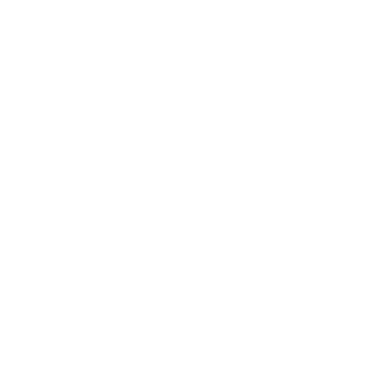 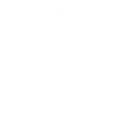 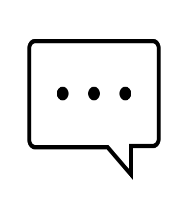 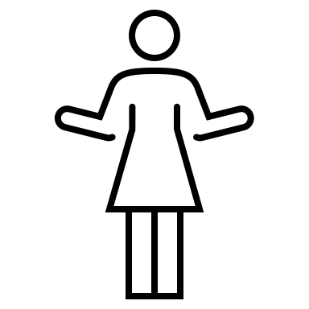 Ökologische DimensionSoziale DimensionÖkonomische DimensionEntsteht bei Online-Shopping mehr Müll?…Teilurteil:Teilurteil:Teilurteil: